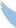 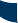 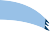 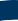 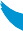 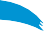 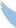 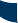 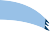 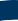 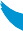 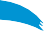 The Gateway to Lake TilleryWater Shortage Response PlanTown of Norwood, North CarolinaNovember 11, 2023The procedures herein are written to reduce potable water demand and supplement existing drinking water supplies whenever existing water supply sources are inadequate to meet currant demands for potable water.I. AuthorizationThe Norwood Town Administrator shall enact the following water shortage response provisions whenever the trigger conditions outlined in Section IV are met. In his absence, the Director of Public Works will assume this role with assistance from the designated Water Treatment Plant ORC.Raymond Allen				   Stephen MullTown Administrator				   Director of Public Works Phone:	704-474-3416				   Phone: 704-322-9100E-mail: scott.howard@norwoodgov.com              E-mail: stephen.mull@norwoodgov.comII. NotificationThe following notification methods will be used to inform water system employees and customers of a water shortage declaration: employee e-mail announcements, notices at municipal buildings, notices in water bills, and on the Town of Norwood website homepage. Required water shortage response measures will be communicated through PSA announcements on local radio and cable stations, and on the Town of Norwood website and through social media. Declaration of emergency water restrictions or water rationing will be communicated to all customers by telephone through use of reverse 911. III. Levels of ResponseFive levels of water shortage response are outlined in the table below. The five levels of water shortage response are: voluntary reductions, mandatory reductions I and II, emergency reductions and water rationing. A detailed description of each response level and corresponding water reduction measures follow below. In Stage 1, Voluntary Reductions, all water users will be asked to reduce their normal water use by 5%. Customer education and outreach programs will encourage water conservation and efficiency measures including: irrigating landscapes at a minimum of two days per week, a maximum of one inch per week; preventing water waste, runoff and watering impervious surfaces: washing only full loads in clothes and dishwashers; using spring-loaded nozzles on garden hoses: and identifying and repairing all water leaks. In Stage 2, Mandatory Reductions I, all customers are expected to reduce their water use by 10% in comparison to their previous month’s water bill. In addition to continuing to encourage all voluntary reduction actions, the following restrictions apply: irrigation is limited to a half inch per week between 8PM and 8AM one day a week; outdoor use of drinking water for washing impervious surfaces is prohibited; and all testing and training purposes requiring drinking water (e.g. fire protection) will be limited. In Stage 3, Mandatory Reductions II, customers must continue actions from all previous stages and further reduce water use by 20% compared to their previous month’s water bill. All outdoor water use is banned. Prioritize and meet with commercial and industrial large water customers and meet to discuss strategies for water reduction measures including development of an activity schedule and contingency plans. Additionally, in Stage 3, a drought surcharge of 1.5 times the normal water rate applies. In Stage 4, Emergency Reductions, customers must continue all actions from previous stages and further reduce their water use by 25% compared to their previous month’s water bill. A ban on all use of drinking water except to protect health and safety is implemented and drought surcharges increase to 2 times the normal water rate. The goal of Stage 5, Water Rationing, is to provide drinking water to protect public health (e.g. residences, residential health care facilities and correctional facilities). In Stage 5, all customers are only permitted to use water at the minimum required for public health protection. Firefighting is the only allowable outdoor water use and pickup locations for distributing potable water will be announced according to Norwood’s Emergency Response Plan. Drought surcharges increase to 5 times the normal water rate. IV. TriggersThe Town of Norwood’s water source is Lake Tillery. The 	following measurements of usable storage and intake levels trigger 	entry into corresponding water restriction stages. Return to NormalWhen water shortage conditions have abated and the situation is returning to normal, water conservation measures employed during each phase should be decreased in reverse order of implementation. Permanent measures directed toward long-term monitoring and conservation should be implemented or continued so that the community will be in a better position to prevent shortages and respond to recurring water shortage conditions. V. EnforcementThe provisions of the water shortage response plan will be enforced by Town of Norwood utility department and police personnel. Violators may be reported to the Town’s phone Citations are assessed according to the following schedule depending on the number of prior violations and current level of water shortage. Drought surcharge rates are effective in Stages 3,4 and 5.VI. Public CommentA Public Comment process was held in conjunction with the adoption of the original Water Supply Shortage Plan in 2010.  Fore each update of the WSRP customers will have multiple opportunities to comment on the provisions of the plan.  A draft plan will be available on the Town website and at Town Hall for customers to review.  A notice will be included in customer water billing notifying them of such.  All subsequent revisions to the draft plan will be published on the Town website and available at Town Hall 30 days prior to adoption by the Town Board of Commissioners.  VII. Variance ProtocolsApplications for water use variance requests are available from the Town of Norwood website and Town Hall. All applications must be submitted to the Town Hall for review by the Town Administrator or his designee. A decision to approve or deny individual variance requests will be determined within two weeks of submittal after careful consideration of the following criteria: impact on water demand, expected duration, alternative source options, social and economic importance, purpose (i.e. necessary use of drinking water) and the prevention of structural damage. VIII. EffectivenessThe effectiveness of the Norwood water shortage response plan will be determined by comparing the stated water conservation goal with observed water use reduction data. Other factors to be considered include frequency of plan activation, any problem periods without activation, total number of violation citations, desired reductions attained and evaluation of demand reductions compared to the previous year’s seasonal data. IX. RevisionThe water shortage response plan will be reviewed and revised as needed to adapt to new circumstances affecting water supply and demand, following implementation of emergency restrictions, and at a minimum of every five years in conjunction with the updating of our Local Water Supply Plan. Further, a water shortage response planning work group will review procedures following each emergency or rationing stage to recommend any necessary improvements to the plan to Norwood’s Town Commissioners. The Town of Norwood Administrator is responsible for initiating all subsequent revisions. StageResponseDescription 1 Voluntary ReductionsWater users are encouraged to reduce their water use and improve water use efficiency; however, no penalties apply for noncompliance. Water supply conditions indicate a potential for shortage.2Mandatory Reductions IWater users must abide required water use reduction and efficiency measures; penalties apply for noncompliance. Water supply conditions are significantly lower than the seasonal norm and water shortage conditions are expected to persist. 3Mandatory Reductions IISame as in Stage 24Emergency ReductionsWater supply conditions are substantially diminished and pose an imminent threat to human health or environmental integrity.5Water RationingWater supply conditions are substantially diminished and remaining supplies must be allocated to preserve human health and environmental integrity. StageUsable StorageWater Level1˂75%5ft below full2˂65%9.2ft below full3˂50%13.2ft below full4˂30%17.6ft below full5                     ˂0%Water Below Top of Lower IntakeWater Shortage LevelFirst ViolationSecond ViolationThird ViolationVoluntary ReductionsN/AN/AN/A Mandatory Reductions (Stages 2 and 3)Warning$250Discontinuation of ServiceEmergency Reductions$250Discontinuation of ServiceDiscontinuation of ServiceWater Rationing$500Discontinuation of ServiceDiscontinuation of Service